<RepeatBlock-Amend><Amend><Date>{07/11/2018}7.11.2018</Date>	<ANo>A8-0354</ANo>/<NumAm>85</NumAm>Ændringsforslag		<NumAm>85</NumAm><RepeatBlock-By><By><Members>Christofer Fjellner</Members><AuNomDe>{PPE}for PPE-Gruppen</AuNomDe></By><By><Members>John Procter</Members><AuNomDe>{ECR}for ECR-Gruppen</AuNomDe></By></RepeatBlock-By><TitreType>Betænkning</TitreType>	A8-0354/2018<Rapporteur>Bas Eickhout</Rapporteur><Titre>Præstationsnormer for nye tunge køretøjers CO2-emissioner</Titre><DocRef>(COM(2018)0284 – C8-0197/2018 – 2018/0143(COD))</DocRef><DocAmend>Forslag til forordning</DocAmend><Article>Bilag 1 – nr. 2.1 a (nyt)</Article>Or. <Original>{EN}en</Original></Amend><Amend><Date>{07/11/2018}7.11.2018</Date>	<ANo>A8-0354</ANo>/<NumAm>86</NumAm>Ændringsforslag		<NumAm>86</NumAm><RepeatBlock-By><By><Members>Christofer Fjellner</Members><AuNomDe>{PPE}for PPE-Gruppen</AuNomDe></By><By><Members>John Procter</Members><AuNomDe>{ECR}for ECR-Gruppen</AuNomDe></By></RepeatBlock-By><TitreType>Betænkning</TitreType>	A8-0354/2018<Rapporteur>Bas Eickhout</Rapporteur><Titre>Præstationsnormer for nye tunge køretøjers CO2-emissioner</Titre><DocRef>(COM(2018)0284 – C8-0197/2018 – 2018/0143(COD))</DocRef><DocAmend>Forslag til forordning</DocAmend><Article>Artikel 8 – stk. 1</Article>Or. <Original>{EN}en</Original></Amend><Amend><Date>{07/11/2018}7.11.2018</Date>	<ANo>A8-0354</ANo>/<NumAm>87</NumAm>Ændringsforslag		<NumAm>87</NumAm><RepeatBlock-By><By><Members>Christofer Fjellner</Members><AuNomDe>{PPE}for PPE-Gruppen</AuNomDe></By><By><Members>John Procter</Members><AuNomDe>{ECR}for ECR-Gruppen</AuNomDe></By></RepeatBlock-By><TitreType>Betænkning</TitreType>	A8-0354/2018<Rapporteur>Bas Eickhout</Rapporteur><Titre>Præstationsnormer for nye tunge køretøjers CO2-emissioner</Titre><DocRef>(COM(2018)0284 – C8-0197/2018 – 2018/0143(COD))</DocRef><DocAmend>Forslag til forordning</DocAmend><Article>Artikel 11 – stk. 2</Article>Or. <Original>{EN}en</Original></Amend><Amend><Date>{07/11/2018}7.11.2018</Date>	<ANo>A8-0354</ANo>/<NumAm>88</NumAm>Ændringsforslag		<NumAm>88</NumAm><RepeatBlock-By><By><Members>Christofer Fjellner</Members><AuNomDe>{PPE}for PPE-Gruppen</AuNomDe></By><By><Members>John Procter</Members><AuNomDe>{ECR}for ECR-Gruppen</AuNomDe></By></RepeatBlock-By><TitreType>Betænkning</TitreType>	A8-0354/2018<Rapporteur>Bas Eickhout</Rapporteur><Titre>Præstationsnormer for nye tunge køretøjers CO2-emissioner</Titre><DocRef>(COM(2018)0284 – C8-0197/2018 – 2018/0143(COD))</DocRef><DocAmend>Forslag til forordning</DocAmend><Article>Artikel 13 – stk. 1</Article>Or. <Original>{EN}en</Original></Amend><Amend><Date>{07/11/2018}7.11.2018</Date>	<ANo>A8-0354</ANo>/<NumAm>89</NumAm>Ændringsforslag		<NumAm>89</NumAm><RepeatBlock-By><By><Members>Christofer Fjellner</Members><AuNomDe>{PPE}for PPE-Gruppen</AuNomDe></By><By><Members>John Procter</Members><AuNomDe>{ECR}for ECR-Gruppen</AuNomDe></By></RepeatBlock-By><TitreType>Betænkning</TitreType>	A8-0354/2018<Rapporteur>Bas Eickhout</Rapporteur><Titre>Præstationsnormer for nye tunge køretøjers CO2-emissioner</Titre><DocRef>(COM(2018)0284 – C8-0197/2018 – 2018/0143(COD))</DocRef><DocAmend>Forslag til forordning</DocAmend><Article>Betragtning 34</Article>Or. <Original>{EN}en</Original></Amend></RepeatBlock-Amend>Kommissionens forslagÆndringsforslag2.1a. Beregning af de specifikke CO2-emissioner fra fornyelige brændstoffer for et tungt køretøjDe specifikke emissioner i g/km (CO2v) for et nyt tungt køretøj (køretøj v) henført til en undergruppe (sg) beregnes efter følgende formel: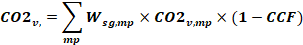 hvorΣmp er summen af alle opgaveprofiler mp opført i tabel 2sg er den undergruppe, som det nye tunge køretøj v er henført til i overensstemmelse med afsnit 1 i dette bilagWsg,mp, er vægtningen for opgaveprofilen angivet i tabel 2CO2v,mp er CO2-emissionerne fra fornyelige brændstoffer i g/km for et tungt køretøj v bestemt for en opgaveprofil mp og indberettet i henhold til forordning (EU) nr. …/2018 [overvågning og indberetning af tunge køretøjer].CCF er CO2-korrektionsfaktoren som defineret i artikel 3, litra o).Kommissionens forslagÆndringsforslag1.	Hvis det konstateres, at en fabrikant har emissionsoverskridelser som omhandlet i stykke 2, i et givet kalenderår fra 2025 og frem, pålægger Kommissionen fabrikanten en afgift for emissionsoverskridelse, der beregnes efter følgende formel:1.	Hvis det konstateres, at en fabrikant har emissionsoverskridelser som omhandlet i stykke 2, i et givet kalenderår fra 2025 og frem, pålægger Kommissionen fabrikanten eller pool-forvalteren, alt efter hvad der er relevant, en afgift for emissionsoverskridelse, der beregnes efter følgende formel:(afgift for emissionsoverskridelse) = (emissionsoverskridelse x 6 800 EUR/g CO2/tkm)(afgift for emissionsoverskridelse) = (emissionsoverskridelse x 1000 EUR/g CO2/tkm)Kommissionens forslagÆndringsforslag2.	Til det formål sikrer Kommissionen, at solide, ikke-personlige data om tunge køretøjers faktiske CO2-emissioner og faktisk energiforbrug er tilgængelige fra fabrikanterne eller de nationale myndigheder, alt efter hvad der er relevant i de enkelte tilfælde.2.	Til det formål sikrer Kommissionen, at solide, ikke-personlige data om tunge køretøjers faktiske CO2-emissioner og faktisk energiforbrug er offentligt tilgængelige fra fabrikanterne eller de nationale myndigheder, alt efter hvad der er relevant i de enkelte tilfælde, på grundlag af en standardisering af de eksisterende dataindsamlingssystemer, der dækker forskellige anvendelsestyper. Den vurderer gennemførligheden af at teste CO2-emissioner under faktiske kørselsforhold med bærbare emissionsmålingssystemer.Kommissionens forslagÆndringsforslagSenest den 31. december 2022 forelægger Kommissionen en rapport for Europa-Parlamentet og Rådet vedrørende effekten af denne forordning, det CO2-reduktionsmål, der skal bestemmes for 2030 i henhold til artikel 1, samt fastsættelsen af CO2-reduktionsmål for andre typer af tunge køretøjer, herunder påhængskøretøjer. Rapporten skal ligeledes indeholde en vurdering af effekten af foranstaltningerne vedrørende især nul- og lavemissionskøretøjer, navnlig busser under hensyntagen til de mål, der er fastsat i direktiv 2009/33/EF30, og systemet med CO2-kreditter samt hensigtsmæssigheden af eventuelt at forlænge disse foranstaltninger i 2030 og perioden derefter, og den kan eventuelt ledsages af et forslag om ændring af denne forordning, hvis det måtte være relevant.Senest den 31. december 2022 forelægger Kommissionen en rapport for Europa-Parlamentet og Rådet vedrørende effekten af denne forordning, målemetoder for beregning af emissionerne "fra oliekilde til hjul", det CO2-reduktionsmål, der skal bestemmes for 2030 i henhold til artikel 1, samt fastsættelsen af CO2-reduktionsmål for andre typer af tunge køretøjer, herunder påhængskøretøjer, og kombinationer inden for det europæiske modulsystem. Kommissionen aflægger også rapport om de fremskridt, der er gjort med fastlæggelsen af en repræsentativ metode til beregning af levetidsemissioner. Rapporten skal ligeledes indeholde en vurdering af effekten af foranstaltningerne vedrørende især nul- og lavemissionskøretøjer, navnlig busser med behørig definition af dem, under hensyntagen til de mål, der er fastsat i direktiv 2009/33/EF30, og systemet med CO2-kreditter samt hensigtsmæssigheden af eventuelt at forlænge disse foranstaltninger i 2030 og perioden derefter, og den kan eventuelt ledsages af et forslag om ændring af denne forordning, hvis det måtte være relevant. Til denne rapport skal Kommissionen vurdere alle større parametre med indflydelse på udarbejdelsen på markedet af alternative fremdriftssystemer ved at overveje følgende indikatorer:– udvidelse af opladningsinfrastrukturen– udvalg af køretøjer (batteridrevne elektriske køretøjer, opladelige hybridbiler, brændselscelledrevne elektriske køretøjer osv.)– olie- og brændstofpriser– niveau for støtte og ikkeøkonomiske incitamenter– niveau for offentlige udbud osv.Kommissionens forslagÆndringsforslag(34)	I 2022 skal Kommissionen evaluere effekten af de CO2-emissionsstandarder, der fastsættes i denne forordning og specifikt fastsætte det reduktionsniveau, der skal nås frem til 2030, de metoder, der skal være til rådighed for at nå målet og for perioden derefter, samt fastsætte CO2-reduktionsmål for andre typer af tunge køretøjer såsom små lastbiler, minibusser, busser og påhængskøretøjer. Vurderingen skal, udelukkende med henblik på denne forordning, også indeholde betragtninger vedrørende tunge køretøjer og vogntog ud over de standardvægtklasser og -dimensioner, der gælder for national transport, f.eks. modulopbyggede koncepter.(34)	I 2022 skal Kommissionen evaluere effekten af de CO2-emissionsstandarder, der fastsættes i denne forordning og specifikt fastsætte det reduktionsniveau, der skal nås frem til 2030, de metoder, der skal være til rådighed for at nå målet og for perioden derefter, samt fastsætte CO2-reduktionsmål for andre typer af tunge køretøjer såsom små lastbiler, busser og påhængskøretøjer. Vurderingen skal, udelukkende med henblik på denne forordning, også indeholde betragtninger vedrørende tunge køretøjer og vogntog ud over de standardvægtklasser og -dimensioner, der gælder for national transport, f.eks. modulopbyggede koncepter, CO2-emissionsreduktionspotentialet for disse køretøjer og ved en transportsystembaseret tilgang samt muligheden for at medtage disse køretøjer under denne forordning.